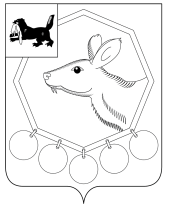 05.04. 2017 № 48_РОССИЙСКАЯ ФЕДЕРАЦИЯИРКУТСКАЯ ОБЛАСТЬМУНИЦИПАЛЬНОЕ ОБРАЗОВАНИЕ «БАЯНДАЕВСКИЙ РАЙОН»МЭРПОСТАНОВЛЕНИЕО СОЗДАНИИ ОРГАНИЗАЦИОННОГО КОМИТЕТА ПО ПРОВЕДЕНИЮ ОТБОРОЧНОГО ЭТАПА ОБЛАСТНОГО КОНКУРСА «МОЛОДЕЖЬ ИРКУТСКОЙ ОБЛАСТИ В ЛИЦАХ» НА ТЕРРИТОРИИ МУНИЦИПАЛЬНОГО ОБРАЗОВАНИЯ «БАЯНДАЕВСКИЙ РАЙОН» В целях развития творческого потенциала молодежи Баяндаевского района, в соответствии с пунктом 2 «Выявление, стимулирование и поддержка творческого потенциала молодежи» подпрограммы «Молодежь Баяндаевского района» на 2015-2020 годы муниципальной программы муниципального образования «Баяндаевский район «Молодежная политика» на 2015-2020 годы», Приказом Министерства по молодежной политике Иркутской области от 10.03.2017 года № 25 – мпр «Об утверждении Положения об организации и проведении областного конкурса «Молодежь Иркутской области в лицах»», руководствуясь ст. ст. 33, 48 Устава муниципального образования «Баяндаевский район»: ПОСТАНОВЛЯЮ:Утвердить прилагаемый состав организационного комитета по проведению отборочного этапа областного конкурса «Молодежь Иркутской области в лицах» на территории муниципального образования «Баяндаевский район».  2. Опубликовать настоящее постановление в районной газете «Заря» и разместить на официальном сайте МО «Баяндаевский район» в информационно-телекоммуникационной сети «Интернет».3. Контроль за исполнением настоящего постановления возложить на заместителя мэра МО «Баяндаевский район» по социальному  развитию  Моноева В.Р. Мэр МО «Баяндаевский район»А.П. ТабинаевПриложение №1к постановлению мэраот _05.04. 2017 года № 48СОСТАВорганизационного комитета по проведению отборочного этапа областного конкурса «Молодежь Иркутской области в лицах» на территории муниципального образования «Баяндаевский район»Председатель – Моноев Василий Романович, заместитель мэра по социальным вопросам                                     администрации муниципального образования «Баяндаевский район»;Секретарь – Шатаева Татьяна Игоревна, главный специалист по молодежной политике  администрации муниципального образования «Баяндаевский район»;Члены:Оршонов Юрий Михайлович – начальник управления образования администрации муниципального образования «Баяндаевский район»;Таршинаева Лилия Яковлевна – начальник отдела культуры администрации муниципального образования «Баяндаевский район»;Вахрамеев Борис Владимирович – главный редактор газеты «Заря»;Еронова Лина Николаевна -  директор МБУ дома детского творчества Баяндаевского района;   Бутуханова Татьяна Георгиевна – председатель клуба молодых семей «Урагшаа»;